SUNDAY 4TH MARCH 2018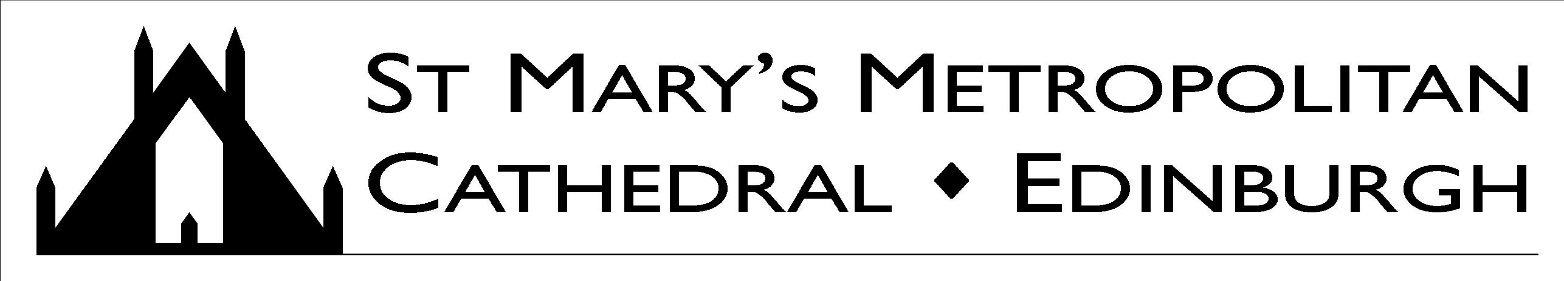 THIRD SUNDAY OF LENT – YEAR B A very warm welcome to Mass today, especially to those visiting the Cathedral.Collection for 25th February:  £2,226.77Welcome to Adela Veverka Janicova who will be Baptised in the Cathedral later today.Marriage & Baptisms: Couples should contact the parish office at Cathedral House at least six months prior to their proposed wedding. For baptisms also contact the parish office. Please join us for tea and coffee in the hall after the Sunday morning MassesSevere weather…Well it’s been quite a week of it! Hopefully things will get back to normal soon but, in the meantime, do take care of yourselves and keep warm.First Confessions – PostponedUnfortunately, due to the extreme weather on Wednesday/Thursday, our first confession service on Thursday evening had to be postponed. We will arrange an alternative date in conjunction with the school (when they get back) and will let you know when it is as soon as possible. Apologies for the inconvenience.P4 Children - Presentation of the Our Father – Next Sunday at 9amNext Sunday 11th march, the children of P4 who are preparing for first Holy Communion, will be presented with the Our Father at a short service during the 9am Mass. Please keep them in your prayers.Stations of the CrossThis year we have Stations every Tuesday evening at 7pm and every Friday following the 12.45pm Mass. Gift AidAt the end of Mass, and for the next couple of weeks, various members of the Parish Council will be speaking to us about Gift Aid. The reason for this is that for years there has been no systematic attempt to keep up our Gift Aid programme here at the Cathedral and consequently many people who could give using Gift Aid are not – with the net result that the Cathedral has one of the worst percentages of people giving by Gift Aid in the Diocese! More importantly this means that we are losing out on a very important source of income. So – please if you are a UK taxpayer and you come regularly, and you have not signed up for Gift Aid – please speak to one of the team at the back of the Church and take the opportunity to sign up today. Remember – it costs you nothing and it means that the Cathedral gets 25% extra from the government.Young Adults’ Group – Holy HourThe Young Adults’ Group meets this Wednesday at 7pm in the hall, the talk this week being given by Fr Ross Campbell entitled, ‘The Liturgy in the Life of the Church’. These evenings are a great way to learn moer about our faith and to make new friends, so if you-re under 35, please do come along.Love Lent – Evenings for Young Adults with Archbishop LeoThe Archbishop has invited all young adults (aged between 16-35) from across the Archdiocese to join him this Friday (and Friday 23 March) to help get the most out of Lent. Around 100 young people from our Archdiocese came along to the last meeting, to explore the three pillars of Lent. This week, the Archbishops wants to ‘delve into Holy Week’ so that we might enter into it more deeply this year. As if that’s not enough, there’s free pizza and the chance to meet other young Catholics from across the Archdiocese. Friday, 7pm, in the Cathedral Hall.Kneelers in the CathedralYou will no doubt have noticed that some of our kneelers in the Cathedral are in a pretty awful state of disrepair! One of our parishioners has been annoyed by this for some time and so has offered to pay for a number of them to be repaired. The first ones to be renewed are at the back left (as you look at the altar). One of our Polish parishioners is doing the work and, as you will see, is making an excellent job of them. This is, as you know, all part of the on-going renovation that we are undertaking in the Cathedral. A huge thank you to all who have made generous donations towards the repairs. Can I remind you that a very kind benefactor has offered to match any donation up to £5,000 made towards the Cathedral for repairs before the end of March. If you would like to donate please put your donation in an envelope marked “Cathedral Repairs” and hand it in either to the Cathedral Office or at the offertory Holy Week and Easter ScheduleThe details of all the Holy Week and Easter services are available on the website. It is sure to be a beautiful and moving  commemoration of the Lord’s Passion and celebration of His Resurrection, so please do plan ahead to make sure you can participate as much as possible.Availability of current volunteers for Holy WeekCould all current readers, Eucharistic Ministers, pass keepers and money collectors please give your availability for use in the Holy Week services to Alina (Vigil and 12 noon Masses); Peter McCourt (9am Mass) and Elizabeth Andrews (7.30pm Mass). Please also give details of the best way to contact you.  Thank you. Memories, stories wanted about a great priestDid you know Monsignor David Gemmell? If so, please think back and let us know why you remember and appreciate him. Your stories can help provide the basis for an appreciation in journals, a book or even a film. Please email to contact@thewayofstandrews.com. Memorial Mass for Monsignor Gemmell. This year marks the 10th anniversary of the former administrator of the Cathedral, Msgr. David Gemmell. Mass will be offered for him on March 7th in the Cathedral at 12.45pm, and there will be a memorial Mass for him at St Kentigern’s, Barnton, the same day at 7pm.  All are welcome.  40 Days for Life are organizing a vigil to pray for an end to abortion at Forth Valley Royal Infirmary, Larbert during Lent For more information, contact Patricia Maclennan on 0131 441 3262. “The Beginning Experience” are holding a residential weekend for those who find themselves suffering bereavement through divorce, separation or widowhood. The weekend will take place from 23rd-25th March 2018 at St. Mary’s Kinnoul, Perth. For details contact: Ros on 01316690003 or email: rcm2524@yahoo.co.uk.The Knights of Malta Ball which raises funds for Knights of Malta charities take place on 14 April. Visit www.orderofmaltaball.com for more detailsFaith Summertime. The dates for the Junior Youth Camp at Ampleforth are 16 - 19 July. More updates and forms for booking will follow soon. Save the date. __________________________________________________________________________________________________________________________Please remember in your prayers the following people and those who care for them: Vittoria Alongi, Elizabeth Boyle, Gloria Crolla, Mary Foster, Danny Gallagher, Joseph Gilhooley, Thomas Kerr, Rose Maughan, Patsy McArthur, Andrew and Mary MacDonald, William McNair, James McManus, Janette Myles, Hugh Nicholson, Theresa Nihill, James Robertson, Pat Robson, Bridget Sweeney, Mary Turnbull, Jean Wilson.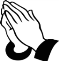 Have a good week, Fr Patrick, Fr Nick, Deacon Peter and Sr Mary CoraParish Office (8:30am-3:30pm): Cathedral House, 61 York Place, Edinburgh, EH1 3JD, Tel: 0131 556 1798 Email: cathedralhouse@stmaryscathedral.co.uk@edinburghcathedral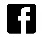 Parish Council: ppccathedral@stmaryscathedral.co.ukFinance (Caroline Reid) Tel: 0131 523 0101 Safeguarding: Maureen McEvoy Hospital Chaplains: Western General: 07970 537432; Royal Infirmary: 0131 536 1000 & ask for priest on callNewsletter available online: www.stmaryscathedral.co.uk   Produced & printed by St Mary’s Cathedral.St Mary’s Cathedral is a parish of the Archdiocese of St Andrew & Edinburgh, a charity registered in Scotland, number SC008540DAYTIMEHOLY DAYMASS INTENTIONMASS INTENTIONSunday 4th    6.00pm (Vigil)9.00am10.30amPolishSister Christi Paul, M.C., Sp. Int.Peter John Whiteman Sidwell, RIPSister Christi Paul, M.C., Sp. Int.Peter John Whiteman Sidwell, RIP12 noon5.45pm 7.30pmPolishTumbaga & Castillo FamiliesBrian MaguireTumbaga & Castillo FamiliesBrian MaguireMonday 5th   8.00am12.45pmDeborah D’Mello, RIPBruce Paton, RIPDeborah D’Mello, RIPBruce Paton, RIPTuesday 6th   Wednesday 7th   Thursday 8th   Friday 9th    Saturday 10th    8.00am12.45pm7.00pm8.00am12.45pm8.00am12.45pm8.00am12.45pm10.00amStations of the CrossSt John OgilvieElla Connolly, RIPRoger Jones, RIPWilliam DunnMgr David Gemmell, RIPBrendon & Colin SmithRobert Ingram, RIPVictoria & Raymond Tan & FamilyDaniel BrylePatricia & Harry DoonanElla Connolly, RIPRoger Jones, RIPWilliam DunnMgr David Gemmell, RIPBrendon & Colin SmithRobert Ingram, RIPVictoria & Raymond Tan & FamilyDaniel BrylePatricia & Harry DoonanConfessions: Saturday 10.30am to 12 noon, 5.00pm to 5.45pmConfessions: Saturday 10.30am to 12 noon, 5.00pm to 5.45pmConfessions: Saturday 10.30am to 12 noon, 5.00pm to 5.45pmConfessions: Saturday 10.30am to 12 noon, 5.00pm to 5.45pmExposition of the Blessed Sacrament: Monday to Friday 8.30am to 12.45pm, Saturday 10.30am to 12 noonExposition of the Blessed Sacrament: Monday to Friday 8.30am to 12.45pm, Saturday 10.30am to 12 noonExposition of the Blessed Sacrament: Monday to Friday 8.30am to 12.45pm, Saturday 10.30am to 12 noonExposition of the Blessed Sacrament: Monday to Friday 8.30am to 12.45pm, Saturday 10.30am to 12 noon